TRAFFIC MANAGEMENT IN EMERGENCIES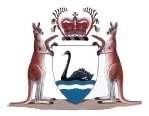 Traffic Management PlanFor use by Hazard Management/Controlling AgenciesFurther information provided in State Emergency Management Traffic Management During Emergencies GuidelineAttachments (as appropriate):Map of operational area/VCPs (ideally to show full/partial/RAPS VCPs, vehicle/agency identifiers, signage, light/heavy vehicle detours, staging area(s), etc. Annex A is provided to sketch VCP layout if formal map not yet available).Details of all VCPs in VCP Register (using Annex B templates).Public information for VCPs if provided by Controlling Agency (e.g. script for VCP operators or handouts for the public).Police Request for Assistance form (if Police assistance required).This Plan and Annexes/Attachments to be updated as required throughout the response.ANNEX A: Overview map of operational area relating to VCPsTo be used where a formal map is not available, to indicate relative locations of all VCPs in this Plan.ANNEX B: VCP REGISTERIncident Type/Name: Incident Controller: Operational Period:Date CompletedTime Completed:  Plan No (1, 2, 3, etc):From	To Date:Area of Operations: Area of Operations: Area of Operations: WebEOC/other incident management system reference: WebEOC/other incident management system reference: WebEOC/other incident management system reference: SITUATION SITUATION Describe the situation or emergency leading to the need for Vehicle Control Points (VCPs) to be established: MISSION MISSION Describe the mission in this traffic management plan: EXECUTION EXECUTION Roles Roles Hazard Management Agency (HMA): Controlling Agency (if different to HMA): Incident Controller:(or Police Commander with incident control if ‘Police’ hazard)Name & contact number:Police Commander:Name & contact number:Main Roads WA representative:Name & contact number:Local Government representative (with responsibility for local roads):Name & contact number:Local and/or District Emergency Coordinator(s): Name & contact number:Other relevant contacts: Names & contact numbers:Authority Authority Legislative authority to close the road(s): Refer to Police Request for Assistance form if applicable.Legislative authority to close the road(s): Refer to Police Request for Assistance form if applicable.Actions required for breaches of VCP(s):  Expectations supported by legislation & consistent with public messaging.Actions required for breaches of VCP(s):  Expectations supported by legislation & consistent with public messaging.VCP REGISTERVCP REGISTERAll active VCPs to be updated in the Annex of this plan as circumstances change throughout the incident response.  Additional pages to be added as required.All active VCPs to be updated in the Annex of this plan as circumstances change throughout the incident response.  Additional pages to be added as required.Is the Restricted Access Permit System (RAPS) activated?   YES / NOIs the Restricted Access Permit System (RAPS) activated?   YES / NOIf yes, location of RAPS issuing unit: Location of VCP(s) designated as RAPS entry and/or exit points:Conditions (including re-entry):RAPS Unit Leader (DFES):Name & contact number:ADMINISTRATION & LOGISTICS ADMINISTRATION & LOGISTICS Incident Staging Area location (or VCP staging area, if different): Welfare arrangements for VCP operators:Emergency relief and support arrangements for public at VCPsEvacuation Centre location (if applicable):Shift relief arrangements:Other: COMMAND & COMMUNICATIONS COMMAND & COMMUNICATIONS Controlling Agency’s lead officer for traffic management:E.g. Traffic and Access Management Officer (DFES)VCP Commander / Supervisor mobile(s):For each agency providing VCP operators:Radio Channel(s):Other (e.g. satellite phone):SAFETYSAFETYRisks and impacts: (known or anticipated) associated with VCPs for this incident and controls in place to mitigate:Risk of direct/indirect (consequential) impact from incident and from road users, any Controlling Agency warnings.VCP operators safety briefing: Minimum safety standards, dynamic risk assessment, emergency warning system (e.g. Red Flag).Name:Agency:Date:Time:Prepared by:Endorsed by:Police CommanderWA Police Force Main Roads WALocal GovernmentOther agency/ organisation (specify)APPROVED BY:INCIDENT CONTROLLERVCP number:VCP number:Closed between:Closed between:Road name(s)Road name(s)Road name(s)Road name(s)VCPs to be located at:Location: (Intersection Name):Location: (Intersection Name):Staff: (Names, Call sign)VCPs to be located at:VCPs to be located at:VCPs to be located at:To be established as:      FULL □ (DEFAULT)                                          PARTIAL □       WITH RAPS  □        WITHOUT RAPS □                                                 To be established as:      FULL □ (DEFAULT)                                          PARTIAL □       WITH RAPS  □        WITHOUT RAPS □                                                 To be established as:      FULL □ (DEFAULT)                                          PARTIAL □       WITH RAPS  □        WITHOUT RAPS □                                                 To be established as:      FULL □ (DEFAULT)                                          PARTIAL □       WITH RAPS  □        WITHOUT RAPS □                                                 Controlling Agency/HMA:Controlling Agency/HMA:Legislative Authority to close the road(s):Legislative Authority to close the road(s):EM Act □  BF Act □  FB Act □  RT Act □  MR Act □  LG Act □     DG Act □  OTHER □ (specify section):EM Act □  BF Act □  FB Act □  RT Act □  MR Act □  LG Act □     DG Act □  OTHER □ (specify section):Direction/information to be given to the public:Direction/information to be given to the public:Actions agreed for breaches of VCP:Actions agreed for breaches of VCP:Specific conditions(e.g. emergency vehicles/personnel allowed through VCP):Specific conditions(e.g. emergency vehicles/personnel allowed through VCP):Methods of communication for this VCP:Methods of communication for this VCP:Anticipated Duration of this VCPAnticipated Duration of this VCPVCP number:VCP number:Closed between:Closed between:Road name(s)Road name(s)Road name(s)Road name(s)VCPs to be located at:Location: (Intersection Name):Location: (Intersection Name):Staff: (Names, Call sign)VCPs to be located at:VCPs to be located at:VCPs to be located at:To be established as:      FULL □ (DEFAULT)                                          PARTIAL □       WITH RAPS1 □        WITHOUT RAPS □                                                 To be established as:      FULL □ (DEFAULT)                                          PARTIAL □       WITH RAPS1 □        WITHOUT RAPS □                                                 To be established as:      FULL □ (DEFAULT)                                          PARTIAL □       WITH RAPS1 □        WITHOUT RAPS □                                                 To be established as:      FULL □ (DEFAULT)                                          PARTIAL □       WITH RAPS1 □        WITHOUT RAPS □                                                 Controlling Agency/HMA:Controlling Agency/HMA:Legislative Authority to close the road(s):Legislative Authority to close the road(s):2EM Act □  BF Act □  FB Act □  RT Act □  MR Act □  LG Act □     DG Act □  OTHER □ (specify):2EM Act □  BF Act □  FB Act □  RT Act □  MR Act □  LG Act □     DG Act □  OTHER □ (specify):Direction/information to be given to the public:Direction/information to be given to the public:Actions agreed for breaches of VCP:Actions agreed for breaches of VCP:Specific conditions(e.g. emergency vehicles/personnel allowed through VCP):Specific conditions(e.g. emergency vehicles/personnel allowed through VCP):Methods of communication for this VCP:Methods of communication for this VCP:Anticipated Duration of this VCPAnticipated Duration of this VCPVCP number:VCP number:Closed between:Closed between:Road name(s)Road name(s)Road name(s)Road name(s)VCPs to be located at:Location: (Intersection Name):Location: (Intersection Name):Staff: (Names, Call sign)VCPs to be located at:VCPs to be located at:VCPs to be located at:To be established as:      FULL □ (DEFAULT)                                          PARTIAL □       WITH RAPS1 □        WITHOUT RAPS □                                                 To be established as:      FULL □ (DEFAULT)                                          PARTIAL □       WITH RAPS1 □        WITHOUT RAPS □                                                 To be established as:      FULL □ (DEFAULT)                                          PARTIAL □       WITH RAPS1 □        WITHOUT RAPS □                                                 To be established as:      FULL □ (DEFAULT)                                          PARTIAL □       WITH RAPS1 □        WITHOUT RAPS □                                                 Controlling Agency/HMA:Controlling Agency/HMA:Legislative Authority to close the road(s):Legislative Authority to close the road(s):2EM Act □  BF Act □  FB Act □  RT Act □  MR Act □  LG Act □     DG Act □  OTHER □ (specify section):2EM Act □  BF Act □  FB Act □  RT Act □  MR Act □  LG Act □     DG Act □  OTHER □ (specify section):Direction/information to be given to the public:Direction/information to be given to the public:Actions agreed for breaches of VCP:Actions agreed for breaches of VCP:Specific conditions(e.g. emergency vehicles/personnel allowed through VCP):Specific conditions(e.g. emergency vehicles/personnel allowed through VCP):Methods of communication for this VCP:Methods of communication for this VCP:Anticipated Duration of this VCPAnticipated Duration of this VCPVCP number:VCP number:Closed between:Closed between:Road name(s)Road name(s)Road name(s)Road name(s)VCPs to be located at:Location: (Intersection Name):Location: (Intersection Name):Staff: (Names, Call sign)VCPs to be located at:VCPs to be located at:VCPs to be located at:To be established as:      FULL □ (DEFAULT)                                          PARTIAL □       WITH RAPS1  □        WITHOUT RAPS □                                                 To be established as:      FULL □ (DEFAULT)                                          PARTIAL □       WITH RAPS1  □        WITHOUT RAPS □                                                 To be established as:      FULL □ (DEFAULT)                                          PARTIAL □       WITH RAPS1  □        WITHOUT RAPS □                                                 To be established as:      FULL □ (DEFAULT)                                          PARTIAL □       WITH RAPS1  □        WITHOUT RAPS □                                                 Controlling Agency/HMA:Controlling Agency/HMA:Legislative Authority to close the road(s):Legislative Authority to close the road(s):2EM Act □  BF Act □  FB Act □  RT Act □  MR Act □  LG Act □     DG Act □  OTHER □ (specify section):2EM Act □  BF Act □  FB Act □  RT Act □  MR Act □  LG Act □     DG Act □  OTHER □ (specify section):Direction/information to be given to the public:Direction/information to be given to the public:Actions agreed for breaches of VCP:Actions agreed for breaches of VCP:Specific conditions(e.g. emergency vehicles/personnel allowed through VCP):Specific conditions(e.g. emergency vehicles/personnel allowed through VCP):Methods of communication for this VCP:Methods of communication for this VCP:Anticipated Duration of this VCPAnticipated Duration of this VCPVCP number:VCP number:Closed between:Closed between:Road name(s)Road name(s)Road name(s)Road name(s)VCPs to be located at:Location: (Intersection Name):Location: (Intersection Name):Staff: (Names, Call sign)VCPs to be located at:VCPs to be located at:VCPs to be located at:To be established as:      FULL □ (DEFAULT)                                          PARTIAL □       WITH RAPS1  □        WITHOUT RAPS □                                                 To be established as:      FULL □ (DEFAULT)                                          PARTIAL □       WITH RAPS1  □        WITHOUT RAPS □                                                 To be established as:      FULL □ (DEFAULT)                                          PARTIAL □       WITH RAPS1  □        WITHOUT RAPS □                                                 To be established as:      FULL □ (DEFAULT)                                          PARTIAL □       WITH RAPS1  □        WITHOUT RAPS □                                                 Controlling Agency/HMA:Controlling Agency/HMA:Legislative Authority to close the road(s):Legislative Authority to close the road(s):2EM Act □  BF Act □  FB Act □  RT Act □  MR Act □  LG Act □     DG Act □  OTHER □ (specify section):2EM Act □  BF Act □  FB Act □  RT Act □  MR Act □  LG Act □     DG Act □  OTHER □ (specify section):Direction/information to be given to the public:Direction/information to be given to the public:Actions agreed for breaches of VCP:Actions agreed for breaches of VCP:Specific conditions(e.g. emergency vehicles/personnel allowed through VCP):Specific conditions(e.g. emergency vehicles/personnel allowed through VCP):Methods of communication for this VCP:Methods of communication for this VCP:Anticipated Duration of this VCPAnticipated Duration of this VCPVCP number:VCP number:Closed between:Closed between:Road name(s)Road name(s)Road name(s)Road name(s)VCPs to be located at:Location: (Intersection Name):Location: (Intersection Name):Staff: (Names, Call sign)VCPs to be located at:VCPs to be located at:VCPs to be located at:To be established as:      FULL □ (DEFAULT)                                          PARTIAL □       WITH RAPS1 □        WITHOUT RAPS □                                                 To be established as:      FULL □ (DEFAULT)                                          PARTIAL □       WITH RAPS1 □        WITHOUT RAPS □                                                 To be established as:      FULL □ (DEFAULT)                                          PARTIAL □       WITH RAPS1 □        WITHOUT RAPS □                                                 To be established as:      FULL □ (DEFAULT)                                          PARTIAL □       WITH RAPS1 □        WITHOUT RAPS □                                                 Controlling Agency/HMA:Controlling Agency/HMA:Legislative Authority to close the road(s):Legislative Authority to close the road(s):2EM Act □  BF Act □  FB Act □  RT Act □  MR Act □  LG Act □     DG Act □  OTHER □ (specify section):2EM Act □  BF Act □  FB Act □  RT Act □  MR Act □  LG Act □     DG Act □  OTHER □ (specify section):Direction/information to be given to the public:Direction/information to be given to the public:Actions agreed for breaches of VCP:Actions agreed for breaches of VCP:Specific conditions(e.g. emergency vehicles/personnel allowed through VCP):Specific conditions(e.g. emergency vehicles/personnel allowed through VCP):Methods of communication for this VCP:Methods of communication for this VCP:Anticipated Duration of this VCPAnticipated Duration of this VCPVCP number:VCP number:Closed between:Closed between:Road name(s)Road name(s)Road name(s)Road name(s)VCPs to be located at:Location: (Intersection Name):Location: (Intersection Name):Staff: (Names, Call sign)VCPs to be located at:VCPs to be located at:VCPs to be located at:To be established as:      FULL □ (DEFAULT)                                          PARTIAL □       WITH RAPS1  □        WITHOUT RAPS □                                                 To be established as:      FULL □ (DEFAULT)                                          PARTIAL □       WITH RAPS1  □        WITHOUT RAPS □                                                 To be established as:      FULL □ (DEFAULT)                                          PARTIAL □       WITH RAPS1  □        WITHOUT RAPS □                                                 To be established as:      FULL □ (DEFAULT)                                          PARTIAL □       WITH RAPS1  □        WITHOUT RAPS □                                                 Controlling Agency/HMA:Controlling Agency/HMA:Legislative Authority to close the road(s):Legislative Authority to close the road(s):2EM Act □  BF Act □  FB Act □  RT Act □  MR Act □  LG Act □     DG Act □  OTHER □ (specify section):2EM Act □  BF Act □  FB Act □  RT Act □  MR Act □  LG Act □     DG Act □  OTHER □ (specify section):Direction/information to be given to the public:Direction/information to be given to the public:Actions agreed for breaches of VCP:Actions agreed for breaches of VCP:Specific conditions(e.g. emergency vehicles/personnel allowed through VCP):Specific conditions(e.g. emergency vehicles/personnel allowed through VCP):Methods of communication for this VCP:Methods of communication for this VCP:Anticipated Duration of this VCPAnticipated Duration of this VCPVCP number:VCP number:Closed between:Closed between:Road name(s)Road name(s)Road name(s)Road name(s)VCPs to be located at:Location: (Intersection Name):Location: (Intersection Name):Staff: (Names, Call sign)VCPs to be located at:VCPs to be located at:VCPs to be located at:To be established as:      FULL □ (DEFAULT)                                          PARTIAL □       WITH RAPS1  □        WITHOUT RAPS □                                                 To be established as:      FULL □ (DEFAULT)                                          PARTIAL □       WITH RAPS1  □        WITHOUT RAPS □                                                 To be established as:      FULL □ (DEFAULT)                                          PARTIAL □       WITH RAPS1  □        WITHOUT RAPS □                                                 To be established as:      FULL □ (DEFAULT)                                          PARTIAL □       WITH RAPS1  □        WITHOUT RAPS □                                                 Controlling Agency/HMA:Controlling Agency/HMA:Legislative Authority to close the road(s):Legislative Authority to close the road(s):2EM Act □  BF Act □  FB Act □  RT Act □  MR Act □  LG Act □     DG Act □  OTHER □ (specify section):2EM Act □  BF Act □  FB Act □  RT Act □  MR Act □  LG Act □     DG Act □  OTHER □ (specify section):Direction/information to be given to the public:Direction/information to be given to the public:Actions agreed for breaches of VCP:Actions agreed for breaches of VCP:Specific conditions(e.g. emergency vehicles/personnel allowed through VCP):Specific conditions(e.g. emergency vehicles/personnel allowed through VCP):Methods of communication for this VCP:Methods of communication for this VCP:Anticipated Duration of this VCPAnticipated Duration of this VCP